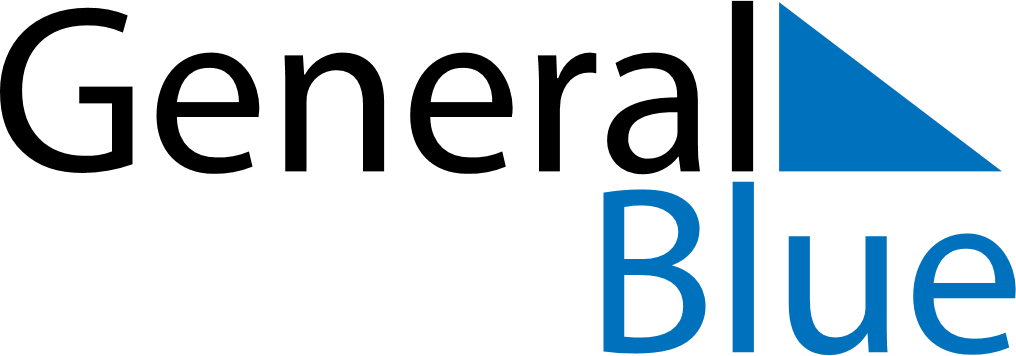 April 2028April 2028April 2028April 2028April 2028April 2028ArmeniaArmeniaArmeniaArmeniaArmeniaArmeniaSundayMondayTuesdayWednesdayThursdayFridaySaturday12345678Motherhood and Beauty Day91011121314151617181920212223242526272829Mother’s Day30NOTES